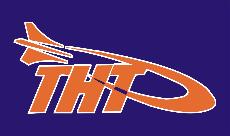 Terre Haute TorpedoesMeeting of the Board of DirectorsMeeting Minutes Call to orderPresident Joel Lauritzen called to order the Board of Directors meeting of the Terre Haute Torpedoes at 6:45 pm on  at Terre Haute North High School.Member IntroductionsThe following persons were present:  Executive Members; President Joel Lauritzen, Vice President David Breitweiser and Treasurer Jerrilynn Bayless.  Members at Large: Tim Demchak, Lori Larsen, Lisa Moore, Carlene Sakbun and Jason Revere.  Head Coach Randy Jensen.  Member at Large Ross Elliott was absent.Approval of minutes from last meetingThe Terre Haute Torpedoes September 1, 2015 Meeting Minutes were presented.  Breitweiser made a motion to accept the September 1, 2015 Meeting Minutes.  Moore seconded the motion.  A voice vote was taken.  Demchak abstained from the vote.  The majority voiced a yes vote and the Terre Haute Torpedoes September 1, 2015 Meeting Minutes were approved.  President Report-  Joel LauritzenPresident Lauritzen welcomed new and returning members of the Board of Directors.  First order of business was to select Group Representatives.  They are as follows:Blue/Orange-  RevereBronze- LauritzenSilver- MooreGold- Demchak Senior- BaylessAll group representatives were asked to host a meal in the Hospitality room at the Halloween Splash.  Larsen volunteered to coordinate the Hospitality room with setup/cleanup/ and items that are available all day long.  The following are the list of meals:Friday Dinner-  DemchakSaturday Breakfast- Revere/BaylessSaturday Lunch- MooreSunday Breakfast- Revere/BaylessSunday Lunch- LauritzenA discussion was held on the bylaws, positions, and setting term limits.  No decisions were made.    Lauritzen noted that the board members are in need of job descriptions.  He asked that each board write out a description of their duties and send it to Jensen.    Treasurer Report- Jerrilynn BaylessTreasurer Bayless presented a year to date Financial Report for September 1, 2014 through September 31, 2015.  Income:	    $ 34,034.27Expenses:    $ 31,973.33Balance:	    $    2,060.94 Demchak made a motion to accept the Financial Report.  Revere seconded the motion.  A voice vote was taken and the Financial Report was accepted.Head Coach Report- Randy JensenOrange-  27 	   Blue-  35	  Bronze-  28    	 Silver-  45  Gold-  28Senior-  47Master Swimmers-  3Swim Lessons-  26Jensen reported that 63 people attended the call outs.Jensen presented information on speaker Paul Stauder from Indiana Swimming.  Stauder will make a presentation to Parents, Seniors Swimmers, and Age Group Swimmers over age of 12.  The presentation will cover the Safe Sport curriculum from Indiana Swimming. Jensen presented information about a Consent Agenda formant for the Board of Directors to consider.  The regular routine items will be presented to the Board the Friday before the meeting by email.  All consent agenda items will be accepted in one vote.  The items to be included are:Meeting MinutesFinancial StatementsCoaches ReportDocument UpdatesRoutine Committee ReportsStandard ContractsMinor Changes in ProceduresMeeting DatesBayless made a motion to adopt the Consent Agenda in future Terre Haute Torpedoes Board of Directions meetings.  Breitweiser seconded the motion.  A voice vote was taken and the motion passed.  Jensen then led a discussion about Speedo, The SwimLife, and Swimville.   Sponsorship Report- Carlene SakbunSakbun no report.Meet Director- Joel Lauritzen  for Ross ElliottLauritzen reported for Elliott that things are under way for the Halloween Splash.  Danielle Bennett volunteered to run the concession stand at the Time Trials and Halloween Splash.  Jensen said that we are considering adding Deck Marshalls to the meet.  The Deck Marshall would check swimmers passes, ensure pool entry feet first, and check locker rooms during meet.  The Sullivan Blue Dolphins and Vincennes Swim Team will be attending the Halloween Splash.  Bloomington Swim Club will not be able because of schedule conflict.  New Business- Joel LauritzenDemchak voiced concern from the parents of Senior Swimmers over volunteer time.  A discussion was held. Old BusinessLauritzen lead a discussion reviewing the Annual Meeting.AdjournmentMark your calendar:November 10, 2015 Board Meeting place TBADecember 8, 2015 Board MeetingThe next meeting of the Terre Haute Torpedoes Board of Directors will be on      November 10th, 2015 at a place to be announced.  With no further business President Lauritzen adjourned the meeting at 8:27 pm.Respectfully submitted by Lori Correll Larsen, Secretary Terre Haute Torpedoes.